Интересные факты про буквы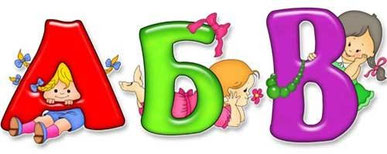 В русском языке есть всего 74 слова, начинающихся с буквы Й. Но большинство из нас помнит лишь йод, йога и Йошкар-Олу.Всего три исконно русских слова начинаются на букву «А» — это Аз, Азбука, Авось.Почти все слова, где есть буква «Ф» — заимствованные. А.С. Пушкин очень гордился тем, что в его «Сказке о царе Салтане» буква «Ф» встречается всего в одном слове — Флот.Считается, что нет слов, начинающихся на букву «Ы». Но это не так. Многие георграфические названия (города, реки) начинаются именно с этой буквы (Ыгыатта, Ыллымах, Ынахсыт).Сейчас многие не придают значения букве «Ё», а ведь из-за этого пустяка может получиться другое слово — падеж и падёж, осел и осёл, все и всё, небо и нёбо, совершенный и совершённый и др.В русском языке есть слово, состоящее из 46 букв - «тысячадевятьсотвосьмидесятидевятимиллиметровыйЕдинственные слова в русском языке с тремя буквами Е подряд — это длинношеее и прочие на -шеее: например, криво-, коротко-Единственное односложное прилагательное в русском языке — это злой.В Книге рекордов Гиннесса 1993 года самым длинным словом русского языка названо рентгеноэлектрокардиографического, в издании 2003 года — превысокомногорассмотрительствующий.Самые длинные глаголы — переосвидетельствоваться, субстанционализироваться и интернационализироваться (все — 24 буквы; словоформы -ующимися и -вшись — по 25 букв).Самые длинные существительные — человеконенавистничество и высокопревосходительство (по 24 буквы; словоформы -ами — по 26 букв, впрочем, человеконенавистничество практически не употребляется во мн. ч.).Самые длинные одушевленные существительные — одиннадцатиклассница и делопроизводительница (по 21 букве, словоформы -ами — по 23 буквы).Самое длинное междометие, включенное в Грамматический словарь, — физкульт-привет (15 или 14 букв в зависимости от статуса дефиса).Слово соответственно является самым длинным предлогом. Оно состоит из 14 букв. Самая длинная частица исключительно — на букву короче.Удивительная буква «Ъ» История 28-ой буквы русского алфавита «ъ» сложна и запутана. В старину она обозначала какой-то очень краткий гласный звук, о котором до сих пор спорят лингвисты. Позже, примерно с середины 12 в., ею пользовались для того чтобы разбивать слова на слоги, а строку – на отдельные слова, вплоть до того времени, пока не состоялся повсеместный переход к применению пробелов (къбогомъизъбраномуцарю). Но даже после того, как между слов появились пробелы, в церковнославянской письменности так и осталось правило: «ъ» – буква, обозначающая конец слова. То есть каждое слово в русском языке могло раньше заканчиваться только на на гласную, й, ь или ъ (ломбардъ, адресъ, гастрономъ). Представляете, на написание этого абсолютно ненужного знака уходило до 4% объема текста! В результате реформы русского правописания, проводимой в 1917-1918 гг., появилось новое правило: непроизносимая «ъ» – буква, которая употребляется только как разделительный знак между согласным и гласным. Ее можно обнаружить на стыке приставки и корня (съезд, объять, въедливый и т. п.) или для обозначения йотированного произношения гласных в заимствованных словах (инъекция, адъютант и др.). Слово из двух букв, в котором можно сделать 8 ошибок – щи. Российская императрица Екатерина Великая, будучи еще немецкой принцессой Софи, написала простое русское слово «щи» вот так: «schtschi», а это 8 букв, все из которых неправильные!
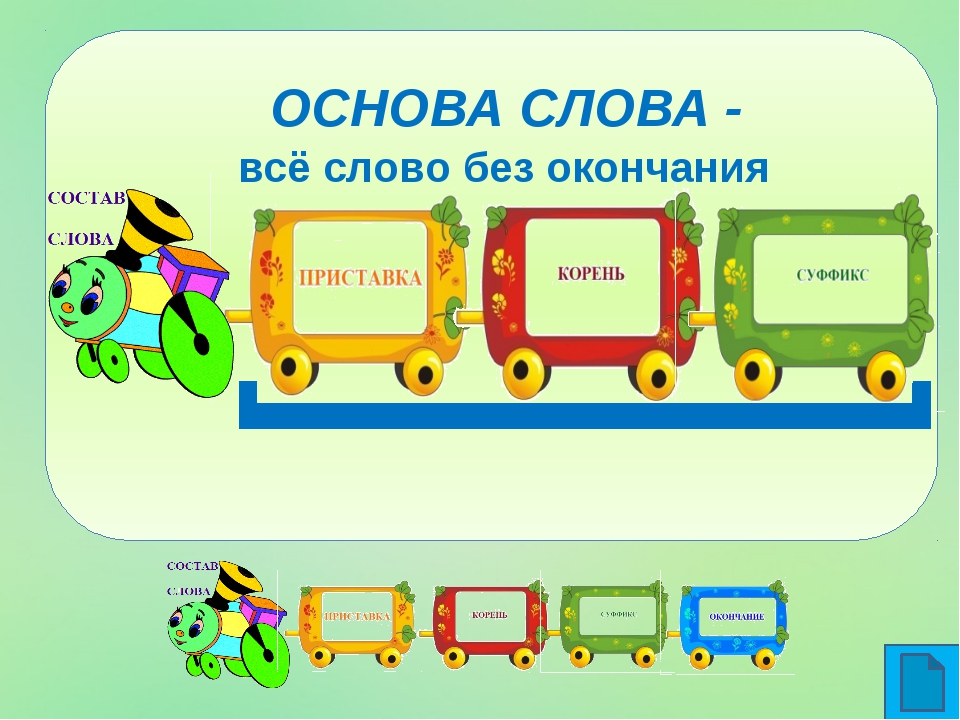 Интересные факты про состав словаВ русском языке есть слово с уникальной для языка приставкой ко- — закоулок.Единственное слово русского языка, которое не имеет корня, — вынуть. Считается, что в этом слове так называемый нулевой корень, находящийся в чередовании с корнем -им- (вын-им-ать). Раньше, примерно до XVII века, этот глагол выглядел как вынять, и в нем был материальный корень, такой же как в снять, обнять, понять (ср. снимать, обнимать, понимать), однако впоследствии корень -ня- был переосмыслен как суффикс -ну- (как в сунуть, дунуть).В русском языке есть слова с уникальными для языка приставками и- (итог, итого) и а- (авось; устар. «а вось не повезет»), образовавшимися от союзов и и а.Слова бык и пчела — однокоренные. В произведениях древнерусской литературы слово пчела писалось как бъчела. Чередование гласных ъ / ы объясняется происхождением обоих звуков из одного индоевропейского звука u. Если вспомнить диалектный глагол бучать, имеющий значения «реветь», «гудеть», «жужжать» и этимологически родственный словам пчела, букашка и бык, то становится ясным, каково же было общее значение этих слов.Слово «Зонтик» пришло к нам из Голландии изначально в уменьшительно-ласкательной форме, а лишь позже начали употреблять простое слово «Зонт».Слова «Одеть» и «Надеть» — это два разных слова. Одевают другого человека, а надевают на себя. Чтобы легче запомнить, придумали такую короткую запоминалку — «Одевают Надежду, а надевают одежду».Супплетивы. Каждый из носителей языка может легко образовать от любого глагола прошедшее время: писать – писал, читать - читал, делать – делал, петь – пел, идти – … шел. Вот это «странное» несоответствие между корнем начальной и производной формы и называется супплетивом. Такие же явления встречаются при образовании сравнительной степени некоторых прилагательных: смешной – смешнее, умный – умнее, теплый – теплее, хороший – … лучше или плохой – … хуже. То же можно встретить и у существительных, например, у слова «человек» (его множественное число – «люди», образовалось от другого корня), у местоимения «я» (его косвенные падежи «меня», «мне» и т. д. тоже имеют иной корень). Интересные факты о грамматике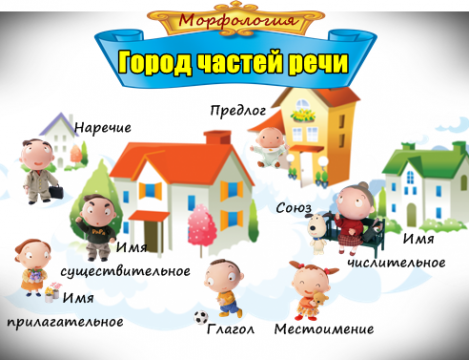 Не используется глагол «быть» в настоящем времени. А вот в будущем и прошедшем – используется У числительного 1 есть множественное число (одни).У русских существительных есть «одушевленность»! Это значит, что некоторые «одушевленные» существительные считаются более живыми, чем неодушевленные. Например, в русском языке «Мертвец» считается более живым, чем «труп». (Вспоминаем школьную программу: виню кого – мертвеца, но виню что – труп).

Интересные факты о значениях слов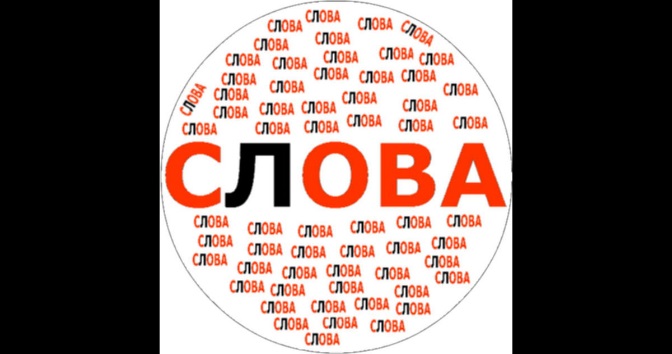 Даль предлагал заменить иностранное слово атмосфера на русские колоземица или мироколица.До XIV века на Руси все неприличные слова назывались «нелепыми глаголами».В русском языке есть так называемые недостаточные глаголы. Иногда у глагола нет какой-либо формы, и это обусловлено законами благозвучия. Например: победить. Он победит, ты победишь, я... победю? побежу? побежду? Филологи предлагают использовать заменяющие конструкции «я одержу победу» или «стану победителем». Поскольку форма 1-го лица единственного числа отсутствует, глагол является «недостаточным».Англичане для успешного усвоения трудной фразы «я люблю вас» пользуются мнемоникой «yellow-blue bus».Как в русском языке появилось слово «хулиган». Ни для кого не секрет, что хулиганом называют человека, позволяющего себе бесчинства и не уважающего закон, но то, что данное слово ранее было английской фамилией, наверное, мало кому известно. Да-да, на рубеже 18 и 19 вв. в Англии, в городе Саусворк, проживала пренеприятнейшая семейка, занимавшаяся бандитизмом и грабежами. Все они носили одну фамилию – Халиган. И скоро печально прославились на всю Англию. А о главе этого разбойничьего клана, Патрике Халигане, была даже сложена насмешливая песенка, ставшая со временем популярной во всей Европе. На Халиганов рисовали карикатуры, писали пародии, и их фамилия постепенно стала именем нарицательным, причем не только в Англии, но и в России, где, правда, несколько видоизменилась.Энантиосемия – поляризация значении одного слова. То есть в одной лексической единице значения могут противоречить, противопоставляться друг другу. Судите сами – известное слово «бесценный» кроет в себе сразу два понятия: 1) что-то, не имеющее никакой цены; 2) нечто, имеющее очень высокую цену. А что имеет в виду человек, говорящий: «Я прослушал лекцию»? То, что он внимательно выслушал ее или, наоборот, что он ничего так и не услышал? Глагол «прослушать», как видите, антоним сам себе. Нечто подобное произошло со словом «лихой». Если в древнерусских манускриптах оно имело лишь одно значение: «плохой, скверный» (лихой человек), то в просторечии «лихой» стал еще и «смелым, удалым» (лихой воин). Все дело в том, что в древности как о лихих людях говорили чаще всего о разбойниках, способных, как все знают, на смелые, рискованные и бесшабашные поступки. 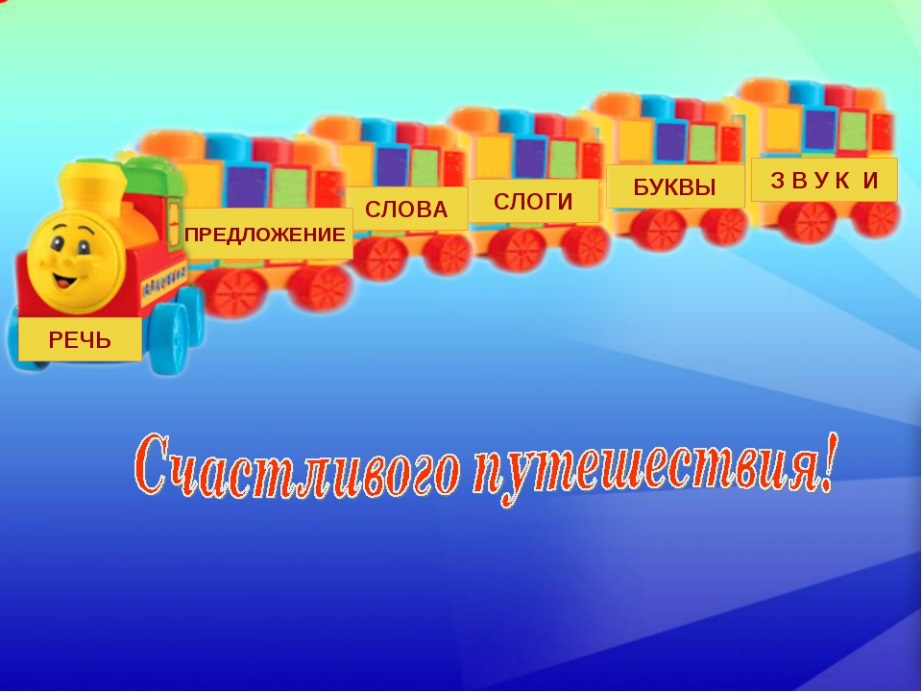 Общие сведения о языкеКакой самый сложный язык для изучения?
Наиболее сложными для изучения языками являются арабский, испанский, японский и корейский. Русский, финский и хинди являются средней сложности. Французский и итальянский — одни из самых простых.Русский язык является родным для 170 миллионов человек, вторым языком — для 114 миллионов. Общее число носителей — около 300 миллионов.Русский язык входит в пятерку самых переводимых языков мира.Русский язык — самый распространенный из славянских языков и самый многочисленный язык Европы (как географически, так и по числу носителей языка как родного).Русский — международный космический язык: его изучение является обязательным для космонавтов, отправляющихся на Международную космическую станцию.Русский — один из рабочих языков ООН.В современном русском слово «товарищ» уже не используется, так что русские остались без специального слова-обращения к другому человеку или группе людей. Иногда можно услышать «дамы и господа», но это звучит несколько вычурно и неестественно. Люди могут использовать обращения «мужчина, женщина», но это несколько грубо. За последние 20 лет русские не смогли определиться, как же им обращаться к другим людям, поэтому в каждой ситуации они выбирают наиболее подходящее обращение.

Порядок слов в русском языке свободный, но это не значит, что вы можете ставить слова, как хотите. От порядка слов может кардинально зависеть смысл предложения. Например, «Я иду домой» - просто значит «Я иду домой» (хотя, конечно, много зависит от интонации), а вот «Я домой иду» значит, что «Я иду именно домой, а не куда-то там еще». А «Домой иду я» значит «это я иду домой, а не ты и не кто-то еще. Все остальные остаются здесь и работают!». Так что порядок слов в русском языке зависит от того, что вы хотите сказать.О русском языке в картинках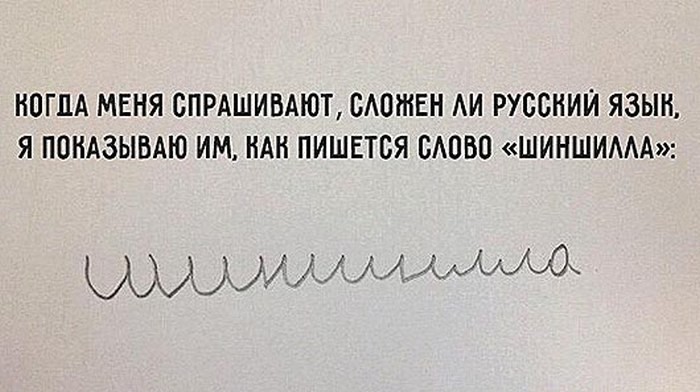 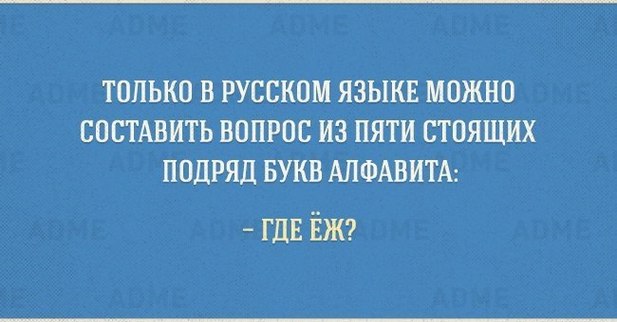 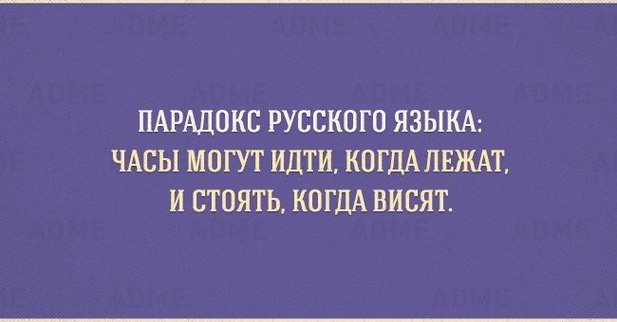 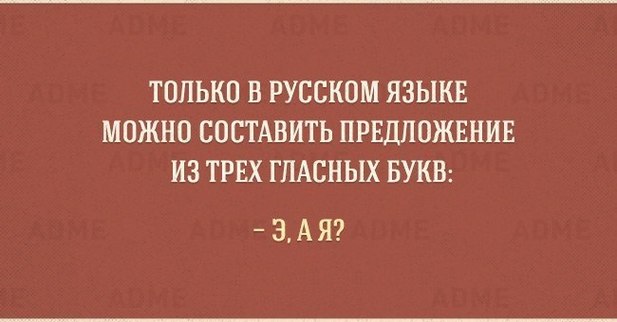 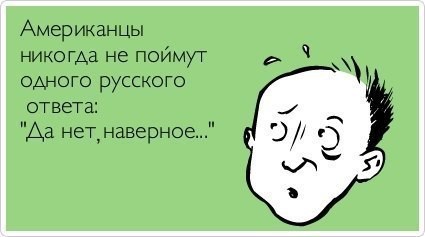 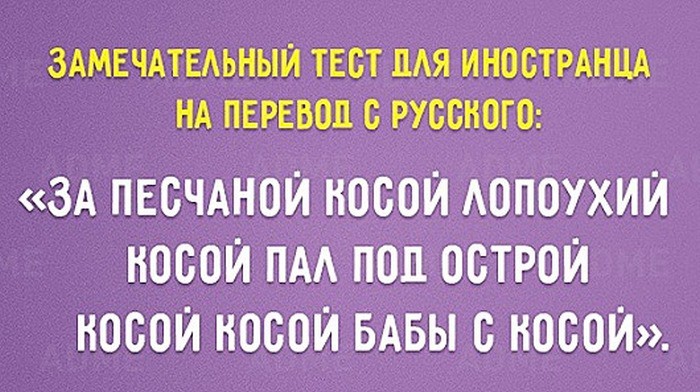 Интересные факты об именахСейчас кому-то может показаться странным, что фамилии у людей были не всегда и не у всех. Первые фамилии в России появились у князей и бояр. Чтобы князь, боярин с уверенностью мог передать наследникам свой надел, и никто бы не покушался на него, князю надо было закрепить надел в фамилии.Крестьяне стали получать фамилии только после отмены крепостного права. Большинство крестьян получила фамилии по бывшему владельцу. Откуда, например, взялась фамилия Гагарин у первого космонавта земли? Его предки были когда-то крепостными одной из ветвей князей Гагариных.В наше время самые популярные фамилии в Росии звучат так: 1) Смирнов (недавно вырвавший лидерство у Иванова), 2) Иванов, 3)Кузнецов 4) Попов. Самое популярное в мире женское имя - Анна. Его носят почти 100 миллионов женщин. Самое популярное в мире имя (в принципе) - Мухаммед. Видимо здесь сыграл свою роль пророк Мухаммед.Некоторое время назад во Франции жила семья, лишенная самой обыкновенной фамилии. Вместо нее она "носила" набор цифр – 1792. А четыре сына в этой семье носили имена месяцев года. Таким образом, в паспорте и других документах это выглядело так: Январь 1792, Февраль 1792, Март 1792 и Апрель 1792.В телефонной книге Нью-Йорка было 22 фамилии Гитлер до Второй мировой войны и ни одной - после.Профессии, связанные с русским языком и литературой Выбрать профессию, связанную с изучением языков довольно сложно. Стоит оценить возможности карьерного роста, решить, какая зарплата вам необходима, определиться со своими интересами. Очень надеемся, что наш список поможет вам в этом вопросе.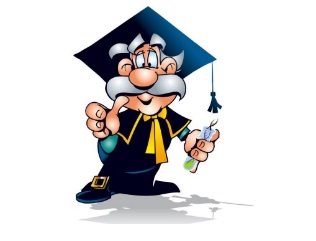 Копирайтер. Несмотря на то, что эта профессия появилась только в начале 21 века, уже сейчас можно смело сказать, что потребность в мастерах слова растет, а в месте с ней и заработки.Журналист. Журналист - одна из самых известных и популярных профессий. Ведь именно они создают информационный фон: пишут статьи в газеты, делают передачи, показывают новости.Лингвист. Есть немало людей, которые в качестве своей профессии выбирают изучение языков. Именно таких специалистов мы знаем как лингвистов. Узнайте, чем они занимаются и насколько востребована данная профессия.Переводчик. Коммуникация крайне важна в современном мире. А общение с людьми разных национальностей и культур позволяет открыть новые горизонты. А если вы не знаете языков? То вам в помощь переводчик!Писатель. А есть ли такая профессия - писатель? Почему бы и нет? В. И. Ленин, в свое время, назвал себя "профессиональным революционером". Значит и профессиональные писатели бывают!Редактор. Редактор - это мастер на все руки. Он может как работать над узким проектом, так и руководить целыми издательскими домами.Филолог. Филолог – это специалист в области языка. В переводе с греческого название профессии означает любовь к слову, что полностью отражает ее суть.Многие выпускники школ часто задумываются, какие профессии можно выбрать, какие из них связаны с их любимым предметом в школе. Выбор профессии очень нелегкое дело, но с ним обязательно сталкивается каждый человек. Перед выбором важно оценить разные профессии, плюсы и минусы каждой их них.Интересные факты о русской литературе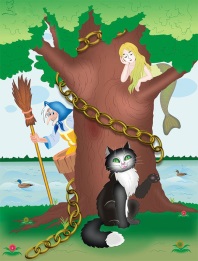 Пролог «У лукоморья дуб зелёный...» поэмы «Руслан и Людмила» Пушкин написал для её для второго издания.Пушкин написал более 70 эпиграфов к своим произведениям, Гоголь использовал не меньше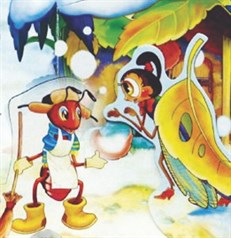 В басне Крылова «Стрекоза и муравей» есть строки: «Попрыгунья стрекоза лето красное пропела». Однако известно, что стрекоза не может издавать звуков. Дело в том, что в то время слово «стрекоза» служило обобщённым названием для нескольких видов насекомых. А героем басни на самом деле является кузнечик.Изначально на могиле Гоголя на монастырском кладбище лежал камень, прозванный Голгофой из-за схожести с Иерусалимской горой. Когда кладбище решили уничтожить, при перезахоронении было решено установить на могиле бюст Гоголя.  А тот самый камень впоследствии был поставлен на могилу Булгакова его женой. В связи с этим примечательна фраза Булгакова, которую он при жизни неоднократно адресовал Гоголю: «Учитель, укрой меня своей шинелью».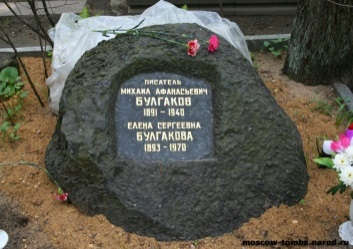  Когда Маяковский ввёл в употребление свою знаменитую стихотворную «лесенку», коллеги-поэты обвиняли его в жульничестве – ведь поэтам тогда платили за количество строк, и Маяковский получал в 2-3 раза больше за стихи аналогичной длины.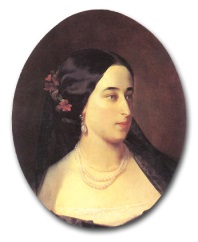 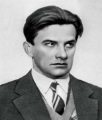 Прототипом главной героини романа «Анна Каренина» Льва Толстого послужила М.А. Гартунг – дочь А.С. Пушкина: не  характером, не жизнью, а наружностью. Автор сам признавал это.Календарь 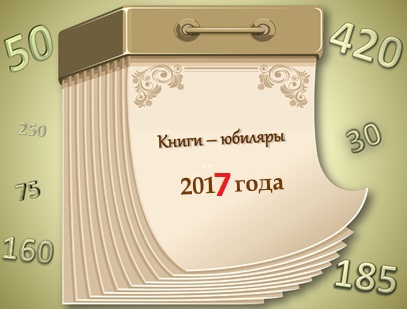 знаменательных дат. Книги-юбиляры 2017 года350 лет со дня рождения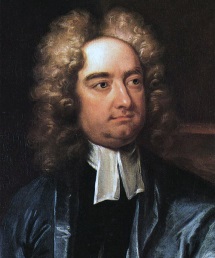 Джонатан Свифт (1667-1745),английский писатель – 30 ноября300 лет со дня рождения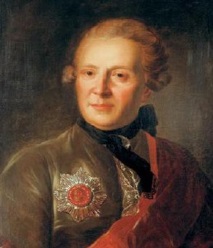 Александр Петрович Сумароков (1717-1777), русский поэт и драматург – 25 ноября 200 лет со дня рождения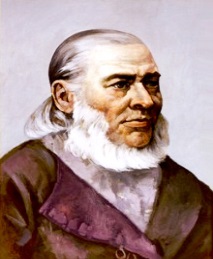 Константин Сергеевич Аксаков (1817 – 1860), критик и публицист – 10 апреля 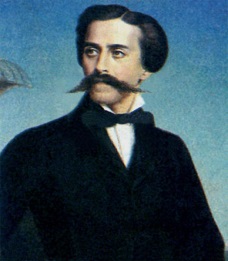 Александр Васильевич Сухово-Кобылин (1817-1903), русский философ, драматург – 29 сентября 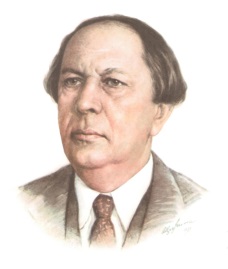 Алексей Константинович Толстой (1817−1875), русского писатель, поэт, драматург – 5 сентября 150 лет со дня рождения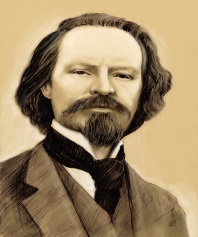 Константин Дмитриевич Бальмонт (1867–1942), русский поэт – 16 июня Вересаев Викентий Викентьевич  (1867 – 1915), 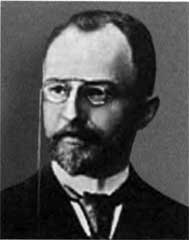 писатель, публицист, переводчик – 16 января 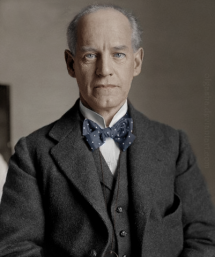 Джон Голсуорси (1867–1933), английский писатель, лауреат Нобелевской премии по литературе  (1932) – 14 августа710 лет – «Божественная комедия» (1307) Данте Алигьери470 лет – «Повесть о Петре и Февронии Муромских» (1547)300 лет – «Юности честное зерцало, или Показание к житейскому обхождению»225 лет – «Бедная Лиза» (1792) Н.М. Карамзина205 лет – «Детские и семейные сказки» (1812) братьев Гримм195 лет – «Песнь о вещем Олеге» (1822) А.С. Пушкина185 лет – «Вечера на хуторе близ Диканьки» (1832) Н.В. Гоголя185 лет – «Сказка о царе Салтане, о сыне его славном и могучем богатыре князе Гвидоне Салтановиче и о прекрасной царевне Лебеди» А.С. Пушкина185 лет – «Дубровский» (1832–1833) А.С. Пушкин180 лет – стихотворение «Смерть поэта» М.Ю. Лермонтова (28 января1837 года)180 лет – стихотворение «Бородино» (1837) М.Ю. Лермонтова175 лет – Первый том «Мёртвых душ» (1842) Н.В. Гоголя170 лет – «Записки охотника» (1847) И. А. Тургенева 170 лет – «Обыкновенная история» (1847) И.А. Гончарова165 лет – «Муму» (1852) И. А. Тургенева165 лет – «Детство» (1852) Л.Н. Толстого155 лет – «Отцы и дети» (1862, дата первой публикации) И.С. Тургенева150 лет – «Преступление и наказание» (1867) Ф.М. Достоевского150 лет – «Дети капитана Гранта» (1867-1868) Ж. Верна145 лет – «Кавказский пленник» (1872) Л.Н. Толстого145 лет – «Вокруг света за 80 дней» (1872) Ж. Верна135 лет – «Принц и нищий» (1882) Марка Твена130 лет – «Каштанка» (1887) А.П. Чехова125 лет – «Приключения Шерлока Холмса» (1892) А. Конан Дойля100 лет – «Крокодил» (1917) К.И. Чуковского95 лет – «Алые паруса» (1922) А. Грина90 лет – «Гиперболоид инженера Гарина» (1927) А.Н. Толстого85 лет – «Поднятая целина» (1932) М. Шолохова80 лет – «Хоббит, или Туда и Обратно» (1937) Дж.Р.Толкиен75 лет – «Маленький принц» (1942) А. де Сент-Экзюпери70 лет – «Весёлые рассказы» (1947) Н.Н. Носова70 лет – «Повесть о настоящем человеке» (1947) Б. Полевого65 лет – «Старик и море» (1952) Э. Хемингуэя65 лет – «Витя Малеев в школе и дома» (1952) Н.Н. Носова60 лет – «Фантазёры» (1957) Н. Носова60 лет – «Судьба человека» (1957) М. Шолохова55 лет – «Чудак из 6-б» В.К. Железникова (1962)45 лет – «Конь с розовой гривой» В.П. Астафьева (1972)45 лет – «Домовёнок Кузька» Т.И. Александровой (1972)30 лет – «Дети Арбата» (1987) А. Рыбакова